Coordonnées du porteur de projet principalNom : Objet social de l’organisation :IDENTIFICATION DU PORTEUR DE PROJETForme juridique :Date de création :Siège social :Objet social :Personne de contact :Site Internet :N° de compte bancaire :Agréations par une autorité publique : Connaissance du périmètre d’intervention du CRU et abords [expliquez] :Expériences utiles : COORDONNEES DE LA PERSONNE RESPONSABLE [signataire de la convention]Nom, prénom : Fonction : Adresse : Tél. : E-mail : COORDONNEES DU/DES PARTENAIRE(S)NOM DU 1er PARTENAIRE : Objet social de l’organisation :IDENTIFICATION DU PARTENAIREForme juridique :Date de création :Siège social :Objet social :Personne de contact :Site Internet :Agréations par une autorité publique : Connaissance du périmètre d’intervention du CRU et abords [expliquez] :Expériences utiles : COORDONNEES DE LA PERSONNE RESPONSABLE [signataire de la convention]Nom, prénom : Fonction : Adresse : Tél. : E-mail : NOM DU 2ème PARTENAIRE : Objet social de l’organisation :IDENTIFICATION DU PARTENAIREForme juridique :Date de création :Siège social :Objet social :Personne de contact :Site Internet :Agréations par une autorité publique : Connaissance du périmètre d’intervention du CRU et abords [expliquez] :Expériences utiles : COORDONNEES DE LA PERSONNE RESPONSABLE [signataire de la convention]Nom, prénom : Fonction : Adresse : Tél. : E-mail : [en cas de plus de deux partenaires, merci d’ajouter leurs coordonnées sur base de ce modèle]Décrivez votre projet [5 lignes]Quelle est l’origine du projet ? [5 lignes]	Expliquez la problématique rencontrée [constat, diagnostic, étude, observation].Quelle est l’originalité du projet pour le quartier ? despcription et étapes du projet [1 page A4 recto/verso maximum]Public visé Profil du groupe cible (âge, sexe, niveau de qualification, situation sociale, …) et nombre de participants escomptés.Objectif/s poursuivi/sPlanning provisoire des actions à réaliser pour mener à bien le projet Phase préparatoire, programmation, date de début et fin du projet, etc.  Localisation de l’activité ?Comment comptez-vous faire connaitre votre projet ? Quels canaux de communication utiliserez-vous ? (Site Web, Facebook, radio, affiches, …) ?Quels sont les partenaires du projet et leur rôle ? Quels sont les résultats concrets et mesurables visés par votre projet ? Quels sont les critères et les indicateurs d’évaluation de votre projet ? Quelle est la méthode d’évaluation envisagée ? Quels sont vos moyens actuels ? Précisez, le cas échéant, la provenance des autres subsidesQuels sont les besoins supplémentaires, par année, pris en charge par le contrat de rénovation urbaine ? Remplissez le tableau récapitulatif suivantJoignez, en annexe, le détail (poste par poste) des moyens financiers nécessaires pour mener à bien votre projet (pour les frais de personnel, précisez les formations et expériences requises et le temps de travail consacré au contrat de rénovation urbaine).annexes nécessaires à la comprehension du projet candidature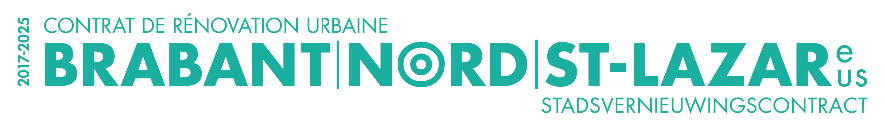 APPEL A PROJETS 2020 - 2022intégration des populations fragiliseesdossier de candidature à compléter1 - porteurs du projet  [min. 2 organisations]2 - projet MOISDescriptionbutDébutfinFréquenceExemple : juillet/aoutStand sur l’espace publicCommuniquer avec les habitants 01/07/202031/08/20201 x par semaine…canauxDescriptiongroupe cibleFréquenceExemple : lettre d’infoUne fois par mois nous allons distribuer une lettre d’info dans le quartier. Habitants du quartier1 x mois…3 - évaluation 4 - budgetFinanciersPersonnel en ETPLocauxPoste budgétaire2020sept.-déc.2021janv.-déc.2022janv.-sept.Matériel & investissement  Achat ordinateur, imprimante, mobilier, fax, matériaux, …PersonnelRémunérations brutes, cotisations patronales, indemnités, frais d'assurances, …FonctionnementLoyer, téléphone, eau, gaz, électricité, petit matériel de bureau, photocopies, …Total